DO-2DEKLARACJA O WYSOKOŚCI OPŁATY ZA GOSPODAROWANIE ODPADAMI KOMUNALNYMI – nieruchomości, na których  nie zamieszkują mieszkańcy, a powstają odpady komunalneOBJAŚNIENIA1. Pierwsza deklaracja – dotyczy deklaracji składanych w terminie 14 dni od dnia powstania na danej nieruchomości odpadów komunalnych.2. Nowa deklaracja – składana w przypadku zmiany danych będących podstawą ustalenia wysokości należnej opłaty za gospodarowanie odpadami komunalnymi.3. Korekta deklaracji  - składana w przypadku dokonywania korekty błędnie podanych danych w uprzednio złożonej deklaracji.4. Dla każdej nieruchomości należy złożyć odrębną deklarację.5. Dotyczy pozostałych podmiotów składających deklarację.6. Minimalną pojemność pojemników/worków przeznaczonych do zbierania odpadów komunalnych określa Regulamin utrzymania czystości i porządku na terenie Miasta i Gminy Pleszew.  7. Podpis powinna/y złożyć osoba/y upoważniona/e do reprezentowania przed organami administracji publicznej.8.W przypadku wypełnienia załącznika DO – F lub DO – P, należy złożyć w rubryce 85 podpisy wszystkich wykazanych podmiotów.Pola jasne wypełnia właściciel nieruchomości komputerowo lub ręcznie, dużymi, drukowanymi literami, czarnym lub niebieskim kolorem.KLAUZULA INFORMACYJNA       Zgodnie z art.13 Rozporządzenia Parlamentu Europejskiego i Rady (UE) 2016/679 z 27 kwietnia 2016 r. w sprawie ochrony osób fizycznych w związku z przetwarzaniem danych osobowych i w sprawie swobodnego przepływu takich danych oraz uchylenia dyrektywy 95/46/WE (ogólne rozporządzenie o ochronie danych, dalej: RODO) informujemy, że:Administratorem Pani/Pana danych osobowych jest Miasto i Gmina Pleszew z siedzibą przy ul. Rynek 1, 63-300 Pleszew, tel.: 62 742 83 00.W sprawie ochrony danych osobowych można skontaktować się z Inspektorem  Ochrony Danych pod adresem  e-mail: iod@pleszew.plPani/Pana dane będą przetwarzane na podstawie przepisów prawa w celu wypełnienia obowiązku prawnego ciążącego na administratorze (art. 6 ust. 1 lit. c) RODO oraz do wykonania zadania realizowanego w interesie publicznym lub w ramach sprawowania władzy publicznej powierzonej administratorowi (art. 6 ust. 1 lit. e)RODO jakim jest realizacja obowiązków wynikających z ustawy z dnia 13 września 1996 r. o utrzymaniu czystości i porządku w gminach oraz ustawy z dnia 29 sierpnia 1997 r. – ordynacja podatkowa wyłącznie w celu realizacji obowiązku prawnego ciążącego na administratorze związanego z wykonywaniem uprawnień i obowiązków organu podatkowego w zakresie opłaty za gospodarowanie odpadami komunalnymi..Podanie przez Panią/Pana danych osobowych jest wymogiem ustawowym; w przypadku niepodania danych osobowych nie będą mogły zostać zrealizowane obowiązki wynikające z ustawy i może to skutkować wydaniem decyzji administracyjnej określającej wysokość opłaty. Odbiorcami Pani/Pana danych osobowych będą wyłącznie podmioty uprawnione do uzyskania danych osobowych na podstawie przepisów prawa oraz podmiot świadczący usługi odbioru odpadów komunalnych.Pani/Pana dane osobowe nie będą przekazywane do państwa trzeciego/organizacji międzynarodowej, nie będą przetwarzane w sposób zautomatyzowany i nie będą podlegały profilowaniu.Pani/Pana dane osobowe będą przechowywane przez okres niezbędny do realizacji celów wskazanych wyżej, a po tym czasie przez okres  wynikający  z powszechnie obowiązujących przepisów prawa.Przysługuje Pani/Panu prawo do: dostępu do swoich danych, sprostowania, a w określonych prawnie przypadkach również prawo do usunięcia lub ograniczenia przetwarzania. Realizacja powyższych uprawnień musi być zgodna z przepisami prawa na podstawie których odbywa się przetwarzanie. Przysługuje Pani/Panu prawo  wniesienia skargi do Prezesa Urzędu Ochrony Danych Osobowych.Strona 2 z 2Podstawa prawna:Podstawa prawna:Ustawa z 13 września 1996 r. o utrzymaniu czystości i porządku w gminach  (Dz. U. z  2020 r., poz. 1439)Ustawa z 13 września 1996 r. o utrzymaniu czystości i porządku w gminach  (Dz. U. z  2020 r., poz. 1439)Ustawa z 13 września 1996 r. o utrzymaniu czystości i porządku w gminach  (Dz. U. z  2020 r., poz. 1439)Ustawa z 13 września 1996 r. o utrzymaniu czystości i porządku w gminach  (Dz. U. z  2020 r., poz. 1439)Ustawa z 13 września 1996 r. o utrzymaniu czystości i porządku w gminach  (Dz. U. z  2020 r., poz. 1439)Ustawa z 13 września 1996 r. o utrzymaniu czystości i porządku w gminach  (Dz. U. z  2020 r., poz. 1439)Ustawa z 13 września 1996 r. o utrzymaniu czystości i porządku w gminach  (Dz. U. z  2020 r., poz. 1439)Ustawa z 13 września 1996 r. o utrzymaniu czystości i porządku w gminach  (Dz. U. z  2020 r., poz. 1439)Składający:Składający:Właściciel nieruchomości, na której powstają odpady komunalne w rozumieniu ustawy o utrzymaniu czystości  i porządku w gminachWłaściciel nieruchomości, na której powstają odpady komunalne w rozumieniu ustawy o utrzymaniu czystości  i porządku w gminachWłaściciel nieruchomości, na której powstają odpady komunalne w rozumieniu ustawy o utrzymaniu czystości  i porządku w gminachWłaściciel nieruchomości, na której powstają odpady komunalne w rozumieniu ustawy o utrzymaniu czystości  i porządku w gminachWłaściciel nieruchomości, na której powstają odpady komunalne w rozumieniu ustawy o utrzymaniu czystości  i porządku w gminachWłaściciel nieruchomości, na której powstają odpady komunalne w rozumieniu ustawy o utrzymaniu czystości  i porządku w gminachWłaściciel nieruchomości, na której powstają odpady komunalne w rozumieniu ustawy o utrzymaniu czystości  i porządku w gminachWłaściciel nieruchomości, na której powstają odpady komunalne w rozumieniu ustawy o utrzymaniu czystości  i porządku w gminachTermin składania:Termin składania:W ciągu 14 dni od dnia powstania na danej nieruchomości odpadów komunalnych  lub do 10 dnia miesiąca następującego po miesiącu, w których nastąpiła zmiana danych będących podstawą ustalenia wysokości należnej opłaty za gospodarowanie odpadami komunalnymi.W ciągu 14 dni od dnia powstania na danej nieruchomości odpadów komunalnych  lub do 10 dnia miesiąca następującego po miesiącu, w których nastąpiła zmiana danych będących podstawą ustalenia wysokości należnej opłaty za gospodarowanie odpadami komunalnymi.W ciągu 14 dni od dnia powstania na danej nieruchomości odpadów komunalnych  lub do 10 dnia miesiąca następującego po miesiącu, w których nastąpiła zmiana danych będących podstawą ustalenia wysokości należnej opłaty za gospodarowanie odpadami komunalnymi.W ciągu 14 dni od dnia powstania na danej nieruchomości odpadów komunalnych  lub do 10 dnia miesiąca następującego po miesiącu, w których nastąpiła zmiana danych będących podstawą ustalenia wysokości należnej opłaty za gospodarowanie odpadami komunalnymi.W ciągu 14 dni od dnia powstania na danej nieruchomości odpadów komunalnych  lub do 10 dnia miesiąca następującego po miesiącu, w których nastąpiła zmiana danych będących podstawą ustalenia wysokości należnej opłaty za gospodarowanie odpadami komunalnymi.W ciągu 14 dni od dnia powstania na danej nieruchomości odpadów komunalnych  lub do 10 dnia miesiąca następującego po miesiącu, w których nastąpiła zmiana danych będących podstawą ustalenia wysokości należnej opłaty za gospodarowanie odpadami komunalnymi.W ciągu 14 dni od dnia powstania na danej nieruchomości odpadów komunalnych  lub do 10 dnia miesiąca następującego po miesiącu, w których nastąpiła zmiana danych będących podstawą ustalenia wysokości należnej opłaty za gospodarowanie odpadami komunalnymi.W ciągu 14 dni od dnia powstania na danej nieruchomości odpadów komunalnych  lub do 10 dnia miesiąca następującego po miesiącu, w których nastąpiła zmiana danych będących podstawą ustalenia wysokości należnej opłaty za gospodarowanie odpadami komunalnymi.Miejsce składania:Miejsce składania:Urząd Miasta i Gminy w Pleszewie, Referat Gospodarki Odpadami, ul. Fabryczna 5, 63-300 PleszewUrząd Miasta i Gminy w Pleszewie, Referat Gospodarki Odpadami, ul. Fabryczna 5, 63-300 PleszewUrząd Miasta i Gminy w Pleszewie, Referat Gospodarki Odpadami, ul. Fabryczna 5, 63-300 PleszewUrząd Miasta i Gminy w Pleszewie, Referat Gospodarki Odpadami, ul. Fabryczna 5, 63-300 PleszewUrząd Miasta i Gminy w Pleszewie, Referat Gospodarki Odpadami, ul. Fabryczna 5, 63-300 PleszewUrząd Miasta i Gminy w Pleszewie, Referat Gospodarki Odpadami, ul. Fabryczna 5, 63-300 PleszewUrząd Miasta i Gminy w Pleszewie, Referat Gospodarki Odpadami, ul. Fabryczna 5, 63-300 PleszewUrząd Miasta i Gminy w Pleszewie, Referat Gospodarki Odpadami, ul. Fabryczna 5, 63-300 PleszewA. A. ORGAN WŁAŚCIWY DO PRZYJĘCIA DEKLARACJIA. A. ORGAN WŁAŚCIWY DO PRZYJĘCIA DEKLARACJIA. A. ORGAN WŁAŚCIWY DO PRZYJĘCIA DEKLARACJIA. A. ORGAN WŁAŚCIWY DO PRZYJĘCIA DEKLARACJIA. A. ORGAN WŁAŚCIWY DO PRZYJĘCIA DEKLARACJIA. A. ORGAN WŁAŚCIWY DO PRZYJĘCIA DEKLARACJIA. A. ORGAN WŁAŚCIWY DO PRZYJĘCIA DEKLARACJIA. A. ORGAN WŁAŚCIWY DO PRZYJĘCIA DEKLARACJIA. A. ORGAN WŁAŚCIWY DO PRZYJĘCIA DEKLARACJIA. A. ORGAN WŁAŚCIWY DO PRZYJĘCIA DEKLARACJI                                                                                                     Burmistrz Miasta i Gminy Pleszew                                                                                                            ul. Rynek 1                                                                                                        63-300 Pleszew                                                                                                     Burmistrz Miasta i Gminy Pleszew                                                                                                            ul. Rynek 1                                                                                                        63-300 Pleszew                                                                                                     Burmistrz Miasta i Gminy Pleszew                                                                                                            ul. Rynek 1                                                                                                        63-300 Pleszew                                                                                                     Burmistrz Miasta i Gminy Pleszew                                                                                                            ul. Rynek 1                                                                                                        63-300 Pleszew                                                                                                     Burmistrz Miasta i Gminy Pleszew                                                                                                            ul. Rynek 1                                                                                                        63-300 Pleszew                                                                                                     Burmistrz Miasta i Gminy Pleszew                                                                                                            ul. Rynek 1                                                                                                        63-300 Pleszew                                                                                                     Burmistrz Miasta i Gminy Pleszew                                                                                                            ul. Rynek 1                                                                                                        63-300 Pleszew                                                                                                     Burmistrz Miasta i Gminy Pleszew                                                                                                            ul. Rynek 1                                                                                                        63-300 Pleszew                                                                                                     Burmistrz Miasta i Gminy Pleszew                                                                                                            ul. Rynek 1                                                                                                        63-300 Pleszew                                                                                                     Burmistrz Miasta i Gminy Pleszew                                                                                                            ul. Rynek 1                                                                                                        63-300 PleszewB. OBOWIĄZEK ZŁOŻENIA DEKLARACJI (zaznaczyć właściwy kwadrat)B. OBOWIĄZEK ZŁOŻENIA DEKLARACJI (zaznaczyć właściwy kwadrat)B. OBOWIĄZEK ZŁOŻENIA DEKLARACJI (zaznaczyć właściwy kwadrat)B. OBOWIĄZEK ZŁOŻENIA DEKLARACJI (zaznaczyć właściwy kwadrat)B. OBOWIĄZEK ZŁOŻENIA DEKLARACJI (zaznaczyć właściwy kwadrat)B. OBOWIĄZEK ZŁOŻENIA DEKLARACJI (zaznaczyć właściwy kwadrat)B. OBOWIĄZEK ZŁOŻENIA DEKLARACJI (zaznaczyć właściwy kwadrat)B. OBOWIĄZEK ZŁOŻENIA DEKLARACJI (zaznaczyć właściwy kwadrat)B. OBOWIĄZEK ZŁOŻENIA DEKLARACJI (zaznaczyć właściwy kwadrat)B. OBOWIĄZEK ZŁOŻENIA DEKLARACJI (zaznaczyć właściwy kwadrat)Pierwsza deklaracja1  - (dzień/miesiąc/rok)……………………………………r.Nowa deklaracja 2- zmiana od dnia (dzień/miesiąc/rok)……………… …………………r.korekta deklaracji3 z dnia  …………………………………….r.  Pierwsza deklaracja1  - (dzień/miesiąc/rok)……………………………………r.Nowa deklaracja 2- zmiana od dnia (dzień/miesiąc/rok)……………… …………………r.korekta deklaracji3 z dnia  …………………………………….r.  Pierwsza deklaracja1  - (dzień/miesiąc/rok)……………………………………r.Nowa deklaracja 2- zmiana od dnia (dzień/miesiąc/rok)……………… …………………r.korekta deklaracji3 z dnia  …………………………………….r.  Pierwsza deklaracja1  - (dzień/miesiąc/rok)……………………………………r.Nowa deklaracja 2- zmiana od dnia (dzień/miesiąc/rok)……………… …………………r.korekta deklaracji3 z dnia  …………………………………….r.  Pierwsza deklaracja1  - (dzień/miesiąc/rok)……………………………………r.Nowa deklaracja 2- zmiana od dnia (dzień/miesiąc/rok)……………… …………………r.korekta deklaracji3 z dnia  …………………………………….r.  Pierwsza deklaracja1  - (dzień/miesiąc/rok)……………………………………r.Nowa deklaracja 2- zmiana od dnia (dzień/miesiąc/rok)……………… …………………r.korekta deklaracji3 z dnia  …………………………………….r.  Pierwsza deklaracja1  - (dzień/miesiąc/rok)……………………………………r.Nowa deklaracja 2- zmiana od dnia (dzień/miesiąc/rok)……………… …………………r.korekta deklaracji3 z dnia  …………………………………….r.  Pierwsza deklaracja1  - (dzień/miesiąc/rok)……………………………………r.Nowa deklaracja 2- zmiana od dnia (dzień/miesiąc/rok)……………… …………………r.korekta deklaracji3 z dnia  …………………………………….r.  Pierwsza deklaracja1  - (dzień/miesiąc/rok)……………………………………r.Nowa deklaracja 2- zmiana od dnia (dzień/miesiąc/rok)……………… …………………r.korekta deklaracji3 z dnia  …………………………………….r.  Pierwsza deklaracja1  - (dzień/miesiąc/rok)……………………………………r.Nowa deklaracja 2- zmiana od dnia (dzień/miesiąc/rok)……………… …………………r.korekta deklaracji3 z dnia  …………………………………….r.  C. DANE DOTYCZĄCE NIERUCHOMOŚCI – na której powstają odpady komunalne4C. DANE DOTYCZĄCE NIERUCHOMOŚCI – na której powstają odpady komunalne4C. DANE DOTYCZĄCE NIERUCHOMOŚCI – na której powstają odpady komunalne4C. DANE DOTYCZĄCE NIERUCHOMOŚCI – na której powstają odpady komunalne4C. DANE DOTYCZĄCE NIERUCHOMOŚCI – na której powstają odpady komunalne4C. DANE DOTYCZĄCE NIERUCHOMOŚCI – na której powstają odpady komunalne4C. DANE DOTYCZĄCE NIERUCHOMOŚCI – na której powstają odpady komunalne4C. DANE DOTYCZĄCE NIERUCHOMOŚCI – na której powstają odpady komunalne4C. DANE DOTYCZĄCE NIERUCHOMOŚCI – na której powstają odpady komunalne4C. DANE DOTYCZĄCE NIERUCHOMOŚCI – na której powstają odpady komunalne41. Miejscowość1. Miejscowość1. Miejscowość2. Kod pocztowy63-3002. Kod pocztowy63-3002. Kod pocztowy63-3002. Kod pocztowy63-3003. PocztaPLESZEW3. PocztaPLESZEW3. PocztaPLESZEW4. Ulica	4. Ulica	4. Ulica	5. Nr domu5. Nr domu5. Nr domu5. Nr domu6. Nr lokalu6. Nr lokalu6. Nr lokaluC.1 PODMIOT ZOBOWIĄZANY DO ZŁOŻENIA DEKLARACJI  (zaznaczyć właściwy kwadrat, w przypadku zaznaczenia współwłaściciela, niezbędne jest wypełnienie załącznika DO – F lub DO – P)C.1 PODMIOT ZOBOWIĄZANY DO ZŁOŻENIA DEKLARACJI  (zaznaczyć właściwy kwadrat, w przypadku zaznaczenia współwłaściciela, niezbędne jest wypełnienie załącznika DO – F lub DO – P)C.1 PODMIOT ZOBOWIĄZANY DO ZŁOŻENIA DEKLARACJI  (zaznaczyć właściwy kwadrat, w przypadku zaznaczenia współwłaściciela, niezbędne jest wypełnienie załącznika DO – F lub DO – P)C.1 PODMIOT ZOBOWIĄZANY DO ZŁOŻENIA DEKLARACJI  (zaznaczyć właściwy kwadrat, w przypadku zaznaczenia współwłaściciela, niezbędne jest wypełnienie załącznika DO – F lub DO – P)C.1 PODMIOT ZOBOWIĄZANY DO ZŁOŻENIA DEKLARACJI  (zaznaczyć właściwy kwadrat, w przypadku zaznaczenia współwłaściciela, niezbędne jest wypełnienie załącznika DO – F lub DO – P)C.1 PODMIOT ZOBOWIĄZANY DO ZŁOŻENIA DEKLARACJI  (zaznaczyć właściwy kwadrat, w przypadku zaznaczenia współwłaściciela, niezbędne jest wypełnienie załącznika DO – F lub DO – P)C.1 PODMIOT ZOBOWIĄZANY DO ZŁOŻENIA DEKLARACJI  (zaznaczyć właściwy kwadrat, w przypadku zaznaczenia współwłaściciela, niezbędne jest wypełnienie załącznika DO – F lub DO – P)C.1 PODMIOT ZOBOWIĄZANY DO ZŁOŻENIA DEKLARACJI  (zaznaczyć właściwy kwadrat, w przypadku zaznaczenia współwłaściciela, niezbędne jest wypełnienie załącznika DO – F lub DO – P)C.1 PODMIOT ZOBOWIĄZANY DO ZŁOŻENIA DEKLARACJI  (zaznaczyć właściwy kwadrat, w przypadku zaznaczenia współwłaściciela, niezbędne jest wypełnienie załącznika DO – F lub DO – P)C.1 PODMIOT ZOBOWIĄZANY DO ZŁOŻENIA DEKLARACJI  (zaznaczyć właściwy kwadrat, w przypadku zaznaczenia współwłaściciela, niezbędne jest wypełnienie załącznika DO – F lub DO – P) Właściciel nieruchomości      Współwłaściciel     Użytkownik wieczysty       Inny podmiot władający nieruchomością Jednostki organizacyjne i osoby posiadające nieruchomość w zarządzie lub użytkowaniu5  Właściciel nieruchomości      Współwłaściciel     Użytkownik wieczysty       Inny podmiot władający nieruchomością Jednostki organizacyjne i osoby posiadające nieruchomość w zarządzie lub użytkowaniu5  Właściciel nieruchomości      Współwłaściciel     Użytkownik wieczysty       Inny podmiot władający nieruchomością Jednostki organizacyjne i osoby posiadające nieruchomość w zarządzie lub użytkowaniu5  Właściciel nieruchomości      Współwłaściciel     Użytkownik wieczysty       Inny podmiot władający nieruchomością Jednostki organizacyjne i osoby posiadające nieruchomość w zarządzie lub użytkowaniu5  Właściciel nieruchomości      Współwłaściciel     Użytkownik wieczysty       Inny podmiot władający nieruchomością Jednostki organizacyjne i osoby posiadające nieruchomość w zarządzie lub użytkowaniu5  Właściciel nieruchomości      Współwłaściciel     Użytkownik wieczysty       Inny podmiot władający nieruchomością Jednostki organizacyjne i osoby posiadające nieruchomość w zarządzie lub użytkowaniu5  Właściciel nieruchomości      Współwłaściciel     Użytkownik wieczysty       Inny podmiot władający nieruchomością Jednostki organizacyjne i osoby posiadające nieruchomość w zarządzie lub użytkowaniu5  Właściciel nieruchomości      Współwłaściciel     Użytkownik wieczysty       Inny podmiot władający nieruchomością Jednostki organizacyjne i osoby posiadające nieruchomość w zarządzie lub użytkowaniu5  Właściciel nieruchomości      Współwłaściciel     Użytkownik wieczysty       Inny podmiot władający nieruchomością Jednostki organizacyjne i osoby posiadające nieruchomość w zarządzie lub użytkowaniu5  Właściciel nieruchomości      Współwłaściciel     Użytkownik wieczysty       Inny podmiot władający nieruchomością Jednostki organizacyjne i osoby posiadające nieruchomość w zarządzie lub użytkowaniu5 C.1.1. DANE IDENTYFIKACYJNE – OSOBA FIZYCZNAC.1.1. DANE IDENTYFIKACYJNE – OSOBA FIZYCZNAC.1.1. DANE IDENTYFIKACYJNE – OSOBA FIZYCZNAC.1.1. DANE IDENTYFIKACYJNE – OSOBA FIZYCZNAC.1.1. DANE IDENTYFIKACYJNE – OSOBA FIZYCZNAC.1.1. DANE IDENTYFIKACYJNE – OSOBA FIZYCZNAC.1.1. DANE IDENTYFIKACYJNE – OSOBA FIZYCZNAC.1.1. DANE IDENTYFIKACYJNE – OSOBA FIZYCZNAC.1.1. DANE IDENTYFIKACYJNE – OSOBA FIZYCZNAC.1.1. DANE IDENTYFIKACYJNE – OSOBA FIZYCZNA7.Nazwisko7.Nazwisko7.Nazwisko7.Nazwisko7.Nazwisko7.Nazwisko8.Pierwsze imię, drugie imię	8.Pierwsze imię, drugie imię	8.Pierwsze imię, drugie imię	8.Pierwsze imię, drugie imię	9.Pesel 9.Pesel 9.Pesel 9.Pesel 9.Pesel 9.Pesel 10.Nr telefonu/e-mail10.Nr telefonu/e-mail10.Nr telefonu/e-mail10.Nr telefonu/e-mailC.1.2. DANE IDENTYFIKACYJNE – POZOSTAŁE PODMIOTYC.1.2. DANE IDENTYFIKACYJNE – POZOSTAŁE PODMIOTYC.1.2. DANE IDENTYFIKACYJNE – POZOSTAŁE PODMIOTYC.1.2. DANE IDENTYFIKACYJNE – POZOSTAŁE PODMIOTYC.1.2. DANE IDENTYFIKACYJNE – POZOSTAŁE PODMIOTYC.1.2. DANE IDENTYFIKACYJNE – POZOSTAŁE PODMIOTYC.1.2. DANE IDENTYFIKACYJNE – POZOSTAŁE PODMIOTYC.1.2. DANE IDENTYFIKACYJNE – POZOSTAŁE PODMIOTYC.1.2. DANE IDENTYFIKACYJNE – POZOSTAŁE PODMIOTYC.1.2. DANE IDENTYFIKACYJNE – POZOSTAŁE PODMIOTY11.Nazwa11.Nazwa11.Nazwa11.Nazwa11.Nazwa11.Nazwa12.NIP  12.NIP  12.NIP  12.NIP  11.Nazwa11.Nazwa11.Nazwa11.Nazwa11.Nazwa11.Nazwa13.Regon  13.Regon  13.Regon  13.Regon  11.Nazwa11.Nazwa11.Nazwa11.Nazwa11.Nazwa11.Nazwa14.Nr telefonu / e-mail  14.Nr telefonu / e-mail  14.Nr telefonu / e-mail  14.Nr telefonu / e-mail  C.2. ADRES ZAMIESZKANIA / ADRES SIEDZIBY – jeśli jest inny, niż adres nieruchomości z C. (adres zamieszkania dotyczy osób składających deklarację będących osobami fizycznymi, adres siedziby dotyczy pozostałych podmiotów składających deklarację)C.2. ADRES ZAMIESZKANIA / ADRES SIEDZIBY – jeśli jest inny, niż adres nieruchomości z C. (adres zamieszkania dotyczy osób składających deklarację będących osobami fizycznymi, adres siedziby dotyczy pozostałych podmiotów składających deklarację)C.2. ADRES ZAMIESZKANIA / ADRES SIEDZIBY – jeśli jest inny, niż adres nieruchomości z C. (adres zamieszkania dotyczy osób składających deklarację będących osobami fizycznymi, adres siedziby dotyczy pozostałych podmiotów składających deklarację)C.2. ADRES ZAMIESZKANIA / ADRES SIEDZIBY – jeśli jest inny, niż adres nieruchomości z C. (adres zamieszkania dotyczy osób składających deklarację będących osobami fizycznymi, adres siedziby dotyczy pozostałych podmiotów składających deklarację)C.2. ADRES ZAMIESZKANIA / ADRES SIEDZIBY – jeśli jest inny, niż adres nieruchomości z C. (adres zamieszkania dotyczy osób składających deklarację będących osobami fizycznymi, adres siedziby dotyczy pozostałych podmiotów składających deklarację)C.2. ADRES ZAMIESZKANIA / ADRES SIEDZIBY – jeśli jest inny, niż adres nieruchomości z C. (adres zamieszkania dotyczy osób składających deklarację będących osobami fizycznymi, adres siedziby dotyczy pozostałych podmiotów składających deklarację)C.2. ADRES ZAMIESZKANIA / ADRES SIEDZIBY – jeśli jest inny, niż adres nieruchomości z C. (adres zamieszkania dotyczy osób składających deklarację będących osobami fizycznymi, adres siedziby dotyczy pozostałych podmiotów składających deklarację)C.2. ADRES ZAMIESZKANIA / ADRES SIEDZIBY – jeśli jest inny, niż adres nieruchomości z C. (adres zamieszkania dotyczy osób składających deklarację będących osobami fizycznymi, adres siedziby dotyczy pozostałych podmiotów składających deklarację)C.2. ADRES ZAMIESZKANIA / ADRES SIEDZIBY – jeśli jest inny, niż adres nieruchomości z C. (adres zamieszkania dotyczy osób składających deklarację będących osobami fizycznymi, adres siedziby dotyczy pozostałych podmiotów składających deklarację)C.2. ADRES ZAMIESZKANIA / ADRES SIEDZIBY – jeśli jest inny, niż adres nieruchomości z C. (adres zamieszkania dotyczy osób składających deklarację będących osobami fizycznymi, adres siedziby dotyczy pozostałych podmiotów składających deklarację)15. Kraj15. Kraj15. Kraj16. Województwo16. Województwo16. Województwo16. Województwo17. Powiat17. Powiat17. Powiat18. Gmina18. Gmina18. Gmina19. Miejscowość19. Miejscowość19. Miejscowość19. Miejscowość20. Nr domu20. Nr domu21. Nr lokalu22. Ulica22. Ulica22. Ulica23. Kod pocztowy23. Kod pocztowy23. Kod pocztowy23. Kod pocztowy24. Poczta24. Poczta24. PocztaC.3. ADRES DO KORESPONDENCJI – jeśli jest inny, niż adres nieruchomości z C.C.3. ADRES DO KORESPONDENCJI – jeśli jest inny, niż adres nieruchomości z C.C.3. ADRES DO KORESPONDENCJI – jeśli jest inny, niż adres nieruchomości z C.C.3. ADRES DO KORESPONDENCJI – jeśli jest inny, niż adres nieruchomości z C.C.3. ADRES DO KORESPONDENCJI – jeśli jest inny, niż adres nieruchomości z C.C.3. ADRES DO KORESPONDENCJI – jeśli jest inny, niż adres nieruchomości z C.C.3. ADRES DO KORESPONDENCJI – jeśli jest inny, niż adres nieruchomości z C.C.3. ADRES DO KORESPONDENCJI – jeśli jest inny, niż adres nieruchomości z C.C.3. ADRES DO KORESPONDENCJI – jeśli jest inny, niż adres nieruchomości z C.C.3. ADRES DO KORESPONDENCJI – jeśli jest inny, niż adres nieruchomości z C.25. Kraj25. Kraj25. Kraj26. Województwo26. Województwo26. Województwo26. Województwo27. Powiat27. Powiat27. Powiat28. Gmina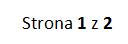 28. Gmina28. Gmina29. Miejscowość29. Miejscowość29. Miejscowość29. Miejscowość30. Nr domu30. Nr domu31. Nr lokalu32. Ulica32. Ulica32. Ulica33. Kod pocztowy33. Kod pocztowy33. Kod pocztowy33. Kod pocztowy34. Poczta34. Poczta34. PocztaD. OPŁATA ZA GOSPODAROWANIE ODPADAMI KOMUNALNYMID. OPŁATA ZA GOSPODAROWANIE ODPADAMI KOMUNALNYMID. OPŁATA ZA GOSPODAROWANIE ODPADAMI KOMUNALNYMID. OPŁATA ZA GOSPODAROWANIE ODPADAMI KOMUNALNYMID. OPŁATA ZA GOSPODAROWANIE ODPADAMI KOMUNALNYMID. OPŁATA ZA GOSPODAROWANIE ODPADAMI KOMUNALNYMID. OPŁATA ZA GOSPODAROWANIE ODPADAMI KOMUNALNYMID. OPŁATA ZA GOSPODAROWANIE ODPADAMI KOMUNALNYMID. OPŁATA ZA GOSPODAROWANIE ODPADAMI KOMUNALNYMID. OPŁATA ZA GOSPODAROWANIE ODPADAMI KOMUNALNYMID.1 DOMEK LETNISKOWY LUB INNA NIERUCHOMOŚĆ WYKORZYSTYWANA NA CELE REKREACYJNO – WYPOCZYNKOWED.1 DOMEK LETNISKOWY LUB INNA NIERUCHOMOŚĆ WYKORZYSTYWANA NA CELE REKREACYJNO – WYPOCZYNKOWED.1 DOMEK LETNISKOWY LUB INNA NIERUCHOMOŚĆ WYKORZYSTYWANA NA CELE REKREACYJNO – WYPOCZYNKOWED.1 DOMEK LETNISKOWY LUB INNA NIERUCHOMOŚĆ WYKORZYSTYWANA NA CELE REKREACYJNO – WYPOCZYNKOWED.1 DOMEK LETNISKOWY LUB INNA NIERUCHOMOŚĆ WYKORZYSTYWANA NA CELE REKREACYJNO – WYPOCZYNKOWED.1 DOMEK LETNISKOWY LUB INNA NIERUCHOMOŚĆ WYKORZYSTYWANA NA CELE REKREACYJNO – WYPOCZYNKOWED.1 DOMEK LETNISKOWY LUB INNA NIERUCHOMOŚĆ WYKORZYSTYWANA NA CELE REKREACYJNO – WYPOCZYNKOWED.1 DOMEK LETNISKOWY LUB INNA NIERUCHOMOŚĆ WYKORZYSTYWANA NA CELE REKREACYJNO – WYPOCZYNKOWED.1 DOMEK LETNISKOWY LUB INNA NIERUCHOMOŚĆ WYKORZYSTYWANA NA CELE REKREACYJNO – WYPOCZYNKOWED.1 DOMEK LETNISKOWY LUB INNA NIERUCHOMOŚĆ WYKORZYSTYWANA NA CELE REKREACYJNO – WYPOCZYNKOWERyczałtowa stawka opłaty od domku letniskowego lub od innej nieruchomości wykorzystywanej na cele rekreacyjno-wypoczynkowe [zł] Ryczałtowa stawka opłaty od domku letniskowego lub od innej nieruchomości wykorzystywanej na cele rekreacyjno-wypoczynkowe [zł] Ryczałtowa stawka opłaty od domku letniskowego lub od innej nieruchomości wykorzystywanej na cele rekreacyjno-wypoczynkowe [zł] Ryczałtowa stawka opłaty od domku letniskowego lub od innej nieruchomości wykorzystywanej na cele rekreacyjno-wypoczynkowe [zł] Ryczałtowa stawka opłaty od domku letniskowego lub od innej nieruchomości wykorzystywanej na cele rekreacyjno-wypoczynkowe [zł] Ryczałtowa stawka opłaty od domku letniskowego lub od innej nieruchomości wykorzystywanej na cele rekreacyjno-wypoczynkowe [zł] 35.35.35.35.Kwota roczna opłaty za gospodarowanie odpadami komunalnymi Kwota roczna opłaty za gospodarowanie odpadami komunalnymi Kwota roczna opłaty za gospodarowanie odpadami komunalnymi Kwota roczna opłaty za gospodarowanie odpadami komunalnymi Kwota roczna opłaty za gospodarowanie odpadami komunalnymi Kwota roczna opłaty za gospodarowanie odpadami komunalnymi 36.36.36.36.D.2 NIERUCHOMOŚĆ NIEZAMIESZKAŁAD.2 NIERUCHOMOŚĆ NIEZAMIESZKAŁAD.2 NIERUCHOMOŚĆ NIEZAMIESZKAŁAD.2 NIERUCHOMOŚĆ NIEZAMIESZKAŁAD.2 NIERUCHOMOŚĆ NIEZAMIESZKAŁAD.2 NIERUCHOMOŚĆ NIEZAMIESZKAŁAD.2 NIERUCHOMOŚĆ NIEZAMIESZKAŁAD.2 NIERUCHOMOŚĆ NIEZAMIESZKAŁAD.2 NIERUCHOMOŚĆ NIEZAMIESZKAŁAD.2 NIERUCHOMOŚĆ NIEZAMIESZKAŁApojemność pojemnika/worka(litry)Liczba pojemników o określonej pojemności przeznaczonych do gromadzenia danego rodzaju odpadów komunalnych na miesiąc [szt.]6Liczba pojemników o określonej pojemności przeznaczonych do gromadzenia danego rodzaju odpadów komunalnych na miesiąc [szt.]6Liczba pojemników o określonej pojemności przeznaczonych do gromadzenia danego rodzaju odpadów komunalnych na miesiąc [szt.]6Liczba pojemników o określonej pojemności przeznaczonych do gromadzenia danego rodzaju odpadów komunalnych na miesiąc [szt.]6Liczba pojemników o określonej pojemności przeznaczonych do gromadzenia danego rodzaju odpadów komunalnych na miesiąc [szt.]6Liczba pojemników o określonej pojemności przeznaczonych do gromadzenia danego rodzaju odpadów komunalnych na miesiąc [szt.]6Łączna liczba pojemników o danej pojemności[1]Stawka opłaty za pojemnik[w złotych][2]Kwota opłaty[w złotych][1] x [2]pojemność pojemnika/worka(litry)papiermetale, tworzywa sztuczne i opakowania wielomateriałowemetale, tworzywa sztuczne i opakowania wielomateriałoweszkłobioodpadyniesegregowane (zmieszane) odpady komunalneŁączna liczba pojemników o danej pojemności[1]Stawka opłaty za pojemnik[w złotych][2]Kwota opłaty[w złotych][1] x [2]12048.53.63.73.24049.54.64.74.66046.55.65.75.110050.56.66.76.150037.40.40.43.57.67.77.250038.41.41.44.58.68.78.700051.59.69.79.1000052.60.70.80.      worek 8045.61.71.81.worek 12039.42.42.47.62.72.82.Miesięczna wysokość opłaty (suma pozycji 73 - 82)Miesięczna wysokość opłaty (suma pozycji 73 - 82)Miesięczna wysokość opłaty (suma pozycji 73 - 82)Miesięczna wysokość opłaty (suma pozycji 73 - 82)Miesięczna wysokość opłaty (suma pozycji 73 - 82)Miesięczna wysokość opłaty (suma pozycji 73 - 82)Miesięczna wysokość opłaty (suma pozycji 73 - 82)Miesięczna wysokość opłaty (suma pozycji 73 - 82)Miesięczna wysokość opłaty (suma pozycji 73 - 82)83.zł/miesiącE. PODPIS / PODPISY OSOBY / OSÓB SKŁADAJĄCEJ / SKŁADAJĄCYCH DEKLARACJĘ (OSOBY REPREZENTUJĄCEJ SKŁADAJĄCEGO)E. PODPIS / PODPISY OSOBY / OSÓB SKŁADAJĄCEJ / SKŁADAJĄCYCH DEKLARACJĘ (OSOBY REPREZENTUJĄCEJ SKŁADAJĄCEGO)E. PODPIS / PODPISY OSOBY / OSÓB SKŁADAJĄCEJ / SKŁADAJĄCYCH DEKLARACJĘ (OSOBY REPREZENTUJĄCEJ SKŁADAJĄCEGO)E. PODPIS / PODPISY OSOBY / OSÓB SKŁADAJĄCEJ / SKŁADAJĄCYCH DEKLARACJĘ (OSOBY REPREZENTUJĄCEJ SKŁADAJĄCEGO)E. PODPIS / PODPISY OSOBY / OSÓB SKŁADAJĄCEJ / SKŁADAJĄCYCH DEKLARACJĘ (OSOBY REPREZENTUJĄCEJ SKŁADAJĄCEGO)E. PODPIS / PODPISY OSOBY / OSÓB SKŁADAJĄCEJ / SKŁADAJĄCYCH DEKLARACJĘ (OSOBY REPREZENTUJĄCEJ SKŁADAJĄCEGO)E. PODPIS / PODPISY OSOBY / OSÓB SKŁADAJĄCEJ / SKŁADAJĄCYCH DEKLARACJĘ (OSOBY REPREZENTUJĄCEJ SKŁADAJĄCEGO)E. PODPIS / PODPISY OSOBY / OSÓB SKŁADAJĄCEJ / SKŁADAJĄCYCH DEKLARACJĘ (OSOBY REPREZENTUJĄCEJ SKŁADAJĄCEGO)E. PODPIS / PODPISY OSOBY / OSÓB SKŁADAJĄCEJ / SKŁADAJĄCYCH DEKLARACJĘ (OSOBY REPREZENTUJĄCEJ SKŁADAJĄCEGO)E. PODPIS / PODPISY OSOBY / OSÓB SKŁADAJĄCEJ / SKŁADAJĄCYCH DEKLARACJĘ (OSOBY REPREZENTUJĄCEJ SKŁADAJĄCEGO)84. Data84. Data84. Data85. Czytelny podpis (z podaniem imienia i nazwiska)  7, 885. Czytelny podpis (z podaniem imienia i nazwiska)  7, 885. Czytelny podpis (z podaniem imienia i nazwiska)  7, 885. Czytelny podpis (z podaniem imienia i nazwiska)  7, 885. Czytelny podpis (z podaniem imienia i nazwiska)  7, 885. Czytelny podpis (z podaniem imienia i nazwiska)  7, 885. Czytelny podpis (z podaniem imienia i nazwiska)  7, 8POUCZENIEW przypadku nie wpłacenia w określonych terminach kwoty opłaty z poz. 36 lub 83 bądź wpłacenia jej w niepełnej wysokości, niniejsza deklaracja stanowi podstawę do wystawienia tytułu wykonawczego, zgodnie z przepisami ustawy z 17 czerwca 1966 r. o postępowaniu egzekucyjnym w administracji (Dz. U. z 2020 r., poz. 1427).POUCZENIEW przypadku nie wpłacenia w określonych terminach kwoty opłaty z poz. 36 lub 83 bądź wpłacenia jej w niepełnej wysokości, niniejsza deklaracja stanowi podstawę do wystawienia tytułu wykonawczego, zgodnie z przepisami ustawy z 17 czerwca 1966 r. o postępowaniu egzekucyjnym w administracji (Dz. U. z 2020 r., poz. 1427).POUCZENIEW przypadku nie wpłacenia w określonych terminach kwoty opłaty z poz. 36 lub 83 bądź wpłacenia jej w niepełnej wysokości, niniejsza deklaracja stanowi podstawę do wystawienia tytułu wykonawczego, zgodnie z przepisami ustawy z 17 czerwca 1966 r. o postępowaniu egzekucyjnym w administracji (Dz. U. z 2020 r., poz. 1427).POUCZENIEW przypadku nie wpłacenia w określonych terminach kwoty opłaty z poz. 36 lub 83 bądź wpłacenia jej w niepełnej wysokości, niniejsza deklaracja stanowi podstawę do wystawienia tytułu wykonawczego, zgodnie z przepisami ustawy z 17 czerwca 1966 r. o postępowaniu egzekucyjnym w administracji (Dz. U. z 2020 r., poz. 1427).POUCZENIEW przypadku nie wpłacenia w określonych terminach kwoty opłaty z poz. 36 lub 83 bądź wpłacenia jej w niepełnej wysokości, niniejsza deklaracja stanowi podstawę do wystawienia tytułu wykonawczego, zgodnie z przepisami ustawy z 17 czerwca 1966 r. o postępowaniu egzekucyjnym w administracji (Dz. U. z 2020 r., poz. 1427).POUCZENIEW przypadku nie wpłacenia w określonych terminach kwoty opłaty z poz. 36 lub 83 bądź wpłacenia jej w niepełnej wysokości, niniejsza deklaracja stanowi podstawę do wystawienia tytułu wykonawczego, zgodnie z przepisami ustawy z 17 czerwca 1966 r. o postępowaniu egzekucyjnym w administracji (Dz. U. z 2020 r., poz. 1427).POUCZENIEW przypadku nie wpłacenia w określonych terminach kwoty opłaty z poz. 36 lub 83 bądź wpłacenia jej w niepełnej wysokości, niniejsza deklaracja stanowi podstawę do wystawienia tytułu wykonawczego, zgodnie z przepisami ustawy z 17 czerwca 1966 r. o postępowaniu egzekucyjnym w administracji (Dz. U. z 2020 r., poz. 1427).POUCZENIEW przypadku nie wpłacenia w określonych terminach kwoty opłaty z poz. 36 lub 83 bądź wpłacenia jej w niepełnej wysokości, niniejsza deklaracja stanowi podstawę do wystawienia tytułu wykonawczego, zgodnie z przepisami ustawy z 17 czerwca 1966 r. o postępowaniu egzekucyjnym w administracji (Dz. U. z 2020 r., poz. 1427).POUCZENIEW przypadku nie wpłacenia w określonych terminach kwoty opłaty z poz. 36 lub 83 bądź wpłacenia jej w niepełnej wysokości, niniejsza deklaracja stanowi podstawę do wystawienia tytułu wykonawczego, zgodnie z przepisami ustawy z 17 czerwca 1966 r. o postępowaniu egzekucyjnym w administracji (Dz. U. z 2020 r., poz. 1427).POUCZENIEW przypadku nie wpłacenia w określonych terminach kwoty opłaty z poz. 36 lub 83 bądź wpłacenia jej w niepełnej wysokości, niniejsza deklaracja stanowi podstawę do wystawienia tytułu wykonawczego, zgodnie z przepisami ustawy z 17 czerwca 1966 r. o postępowaniu egzekucyjnym w administracji (Dz. U. z 2020 r., poz. 1427).F. ADNOTACJE ORGANUCo do wykonywanych czynności weryfikacyjnychF. ADNOTACJE ORGANUCo do wykonywanych czynności weryfikacyjnychF. ADNOTACJE ORGANUCo do wykonywanych czynności weryfikacyjnychF. ADNOTACJE ORGANUCo do wykonywanych czynności weryfikacyjnychF. ADNOTACJE ORGANUCo do wykonywanych czynności weryfikacyjnychF. ADNOTACJE ORGANUCo do wykonywanych czynności weryfikacyjnychF. ADNOTACJE ORGANUCo do wykonywanych czynności weryfikacyjnychF. ADNOTACJE ORGANUCo do wykonywanych czynności weryfikacyjnychF. ADNOTACJE ORGANUCo do wykonywanych czynności weryfikacyjnychF. ADNOTACJE ORGANUCo do wykonywanych czynności weryfikacyjnychData weryfikacji                                             i zatwierdzenia deklaracji:Data weryfikacji                                             i zatwierdzenia deklaracji:Podpis weryfikującego formularz:Podpis weryfikującego formularz:Podpis weryfikującego formularz:Podpis weryfikującego formularz:Podpis weryfikującego formularz:Podpis weryfikującego formularz:Podpis weryfikującego formularz:Podpis weryfikującego formularz: